Promocje domki dla lalekPrzy wyborze zabawki dla dziecka ważnych jest wiele kwestii. Przede wszystkim powinny cieszyć i rozwijać najmłodszych. Warto sprawdzać promocje domki dla lalek - wybierz odpowiedni model dla swojej pociechy.Zastanawiasz się nad oryginalnym prezentem dla swojej pociechy? Poszukujesz atrakcyjnych promocji cenowych? Warto zainteresować się domkami dla lalek, które nie tylko bawią, ale także rozwijają i kształtują wyobraźnię. Wybierz najodpowiedniejszy model dla swojego dziecka.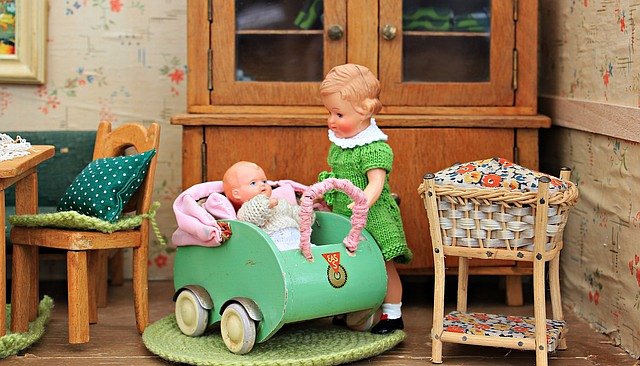 Uniwersalne i koloroweDomki dla lalek są znane już od wielu pokoleń. Na początku były tworzone własnoręcznie, co również było formą zabawy i rozwijania kreatywności. Aktualnie możesz wybierać spośród wielu różnorodnych modeli dostępnych w sklepach. Najczęściej są one piętrowe i zawierają kilka pokoju. Można zmieniać ich przeznaczenie oraz wystrój wnętrz. Ich zdecydowaną zaletą jest możliwość szybkiego złożenia i łatwego transportu. Najczęściej można spotkać modele drewniane i plastikowe. Jest to ciekawy prezent dla dziewczynek oraz chłopców. W zależności od zainteresowań dziecka możesz dopasować dodatkowe elementy, takie jak garaż, basen czy domki dla zwierząt. Sprawdźmy, w jaki sposób znaleźć korzystne promocje na tego typu produkty.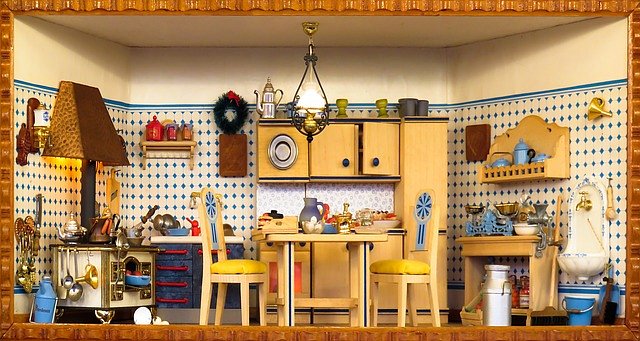 Promocje domki dla lalek - gdzie ich szukać?Warto zapoznać się z przydatnym zestawieniem domków dla lalek, które pomoże Ci wybrać odpowiedni model. W ten sposób porównasz kilka produktów oraz sprawdzić ich przedział cenowy. Dzięki temu uda Ci się upolować najkorzystniejsze promocje dla twojego portfela. 